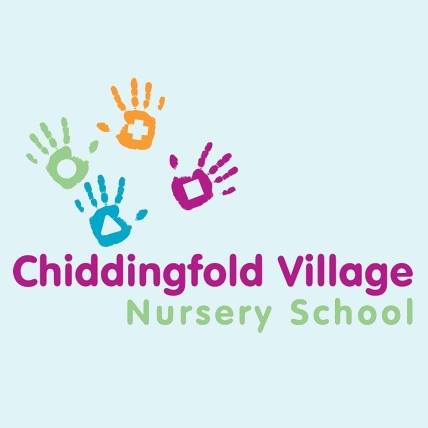 *Subject to change annually.  You will be notified in writing in advance should our fees increase.Schedule of feesSchedule of feesSchedule of feesRegistration Fee                                £30.00                                £30.00Hourly rate:Hourly rate:Hourly rate:Children aged 2 yearsChildren aged 2 years£6.50*Children aged 3 years or moreChildren aged 3 years or more£6.50*Additional sessions above agreed hoursAdditional sessions above agreed hours£6.50* per hourOther charges:Administration charge associated with “plus 15 hours” funding; £10 per term.Voluntary contribution to supplement “plus 15 hours” funding; £2 per hour.Voluntary Snack donation £20 per termVoluntary Craft Donation   £20 per termOther charges:Administration charge associated with “plus 15 hours” funding; £10 per term.Voluntary contribution to supplement “plus 15 hours” funding; £2 per hour.Voluntary Snack donation £20 per termVoluntary Craft Donation   £20 per termOther charges:Administration charge associated with “plus 15 hours” funding; £10 per term.Voluntary contribution to supplement “plus 15 hours” funding; £2 per hour.Voluntary Snack donation £20 per termVoluntary Craft Donation   £20 per termLate collection fee of £5.00 per additional 15 minutes.Late collection fee of £5.00 per additional 15 minutes.Late collection fee of £5.00 per additional 15 minutes.Late payment fee of £20, plus daily interest of 3% above the Bank of England base rate charged on the outstanding amount.Banking Details for BACS payments.Lloyds Bank. 30-93-49Account.  Chiddingfold Village Nursery School. Account Number. 01146329Late payment fee of £20, plus daily interest of 3% above the Bank of England base rate charged on the outstanding amount.Banking Details for BACS payments.Lloyds Bank. 30-93-49Account.  Chiddingfold Village Nursery School. Account Number. 01146329Late payment fee of £20, plus daily interest of 3% above the Bank of England base rate charged on the outstanding amount.Banking Details for BACS payments.Lloyds Bank. 30-93-49Account.  Chiddingfold Village Nursery School. Account Number. 01146329